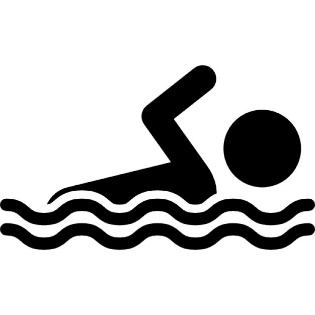  Les séances de piscine pour les CE1 débuteront du Vendredi  17 Septembre après-midi à mi Janvier. Les enfants devront apporter dans​​ un​​ sac ​​à ​​dos​​ de​​ piscine​ :1 bonnet ​​de ​​bain​​ au​​ prénom ​​de ​​votre​​ enfant 1 maillot de bain 1 pièce  1 serviette  1 bonnet​​ pour le retour  Merci de prévoir des chaussures et des vêtements faciles à enfiler. Enlever les bijoux et la montre ces jours-là. Attacher les cheveux longs pour qu’ils se mouillent le moins possible.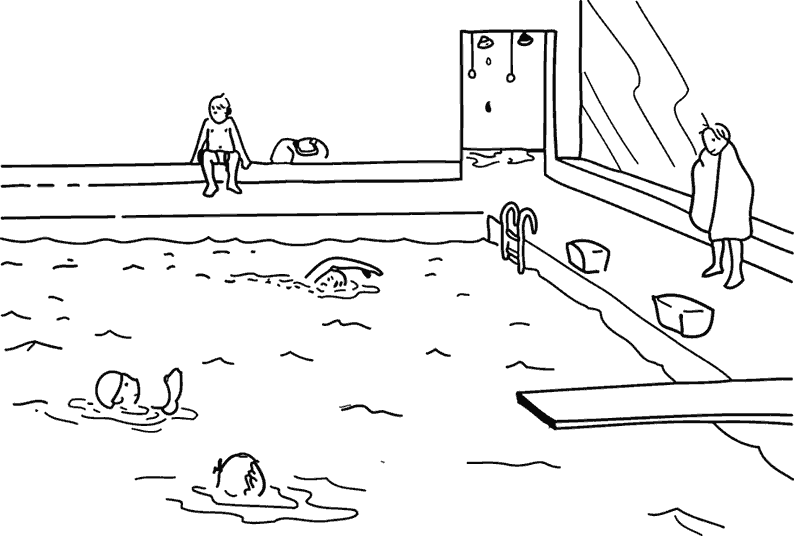  Retour ​​prévu ​​pour ​​16h30​. Nous nous rendrons à la piscine Benjamin DELESSERT​, départ 14h30.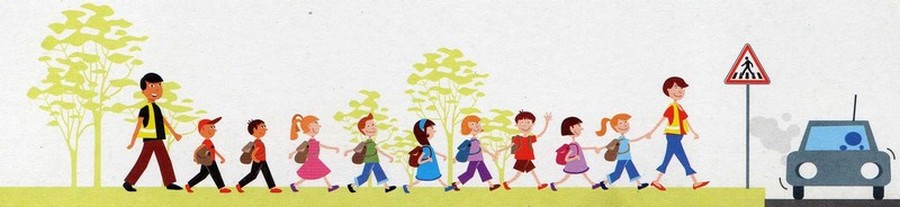 Nous avons besoin de 2 parents accompagnateurs chaque semaine pour :Aider aux déplacements  Aider à habiller les enfantsRanger des vêtements dans le sac de piscine Aider pour le passage aux toilettes Si vous êtes disponible, vous pouvez vous inscrire sur le planning piscine ​​en​​ libre​​ accès ​​qui ​​se ​​trouve ​​au​​ secrétariat. A noter : Les parents accompagnateurs ne sont plus autorisés à venir au bord du bassin et doivent rester au vestiaire.                                    Merci bien                                   Aurélie, Séverine, Marie et Marie-ChristinePS : Sans parents accompagnateurs, les séances de piscine ne pourront pas avoir lieu par manque de sécurité sur le trajet aller-retour